GUVERNUL ROMÂNIEI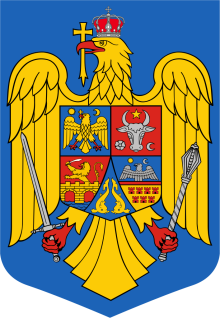 HOTĂRÂRE pentru aprobarea Strategiei naționale privind adaptarea la schimbările climatice pentru perioada 2023-2030, cu perspectiva anului 2050 (SNASC) și a Planului național de acțiune pentru implementarea Strategiei naționale privind adaptarea la schimbările climatice pentru perioada 2023-2030 (PNASC), precum și pentru promovarea unor măsuri cu caracter instituționalAvând în vedere prevederile art. 4 pct. 1 lit. e) din Convenția-cadru a Națiunilor Unite asupra schimbărilor climatice, semnată la Rio de Janeiro la 5 iunie 1992, ratificată prin Legea nr. 24/1994, și ale art. 7 din Acordul de la Paris, încheiat la Paris la 12 decembrie 2015 și semnat de România la New York la 22 aprilie 2016, ratificat prin  Legea nr. 57/2017,Luând în considerare dispozițiile art. 4 lit. (a) pct. 1, art. 17 alin. (2) lit. (d) și art. 19 alin. (1) din Regulamentul (UE) 2018/1999 al Parlamentului European și al Consiliului din 11 decembrie 2018 privind guvernanța uniunii energetice și a acțiunilor climatice, de modificare a Regulamentelor (CE) nr. 663/2009 și (CE) nr. 715/2009 ale Parlamentului European și ale Consiliului, a Directivelor 94/22/CE, 98/70/CE, 2009/31/CE, 2009/73/CE, 2010/31/UE, 2012/27/UE și 2013/30/UE ale Parlamentului European și ale Consiliului, ale Directivelor 2009/119/CE și (UE) 2015/652 ale Consiliului și de abrogare a Regulamentului (UE) nr. 525/2013 al Parlamentului European și al Consiliului, Ținând cont de prevederile art. 5 alin. (4) din Regulamentul (UE) 2021/1119 al Parlamentului European și al Consiliului din 30 iunie 2021 de instituire a cadrului pentru realizarea neutralității climatice și de modificare a Regulamentelor (CE) nr. 401/2009 și (UE) 2018/1999 („Legea europeană a climei”), În considerarea dispozițiilor art. 4 din Regulamentul de punere în aplicare (UE) 2020/1208 al Comisiei din 7 august 2020 privind structura, formatul, procedurile de transmitere și revizuirea informațiilor raportate de statele membre în temeiul Regulamentului (UE) 2018/1999 al Parlamentului European și al Consiliului și de abrogare a Regulamentului de punere în aplicare (UE) nr. 749/2014 al Comisiei,Ținând seama de prevederile art. 2 alin. (3) din Regulamentul de punere în aplicare (UE) 2022/2299 al Comisiei din 15 noiembrie 2022 de stabilire a normelor de aplicare a Regulamentului (UE) 2018/1999 al Parlamentului European și al Consiliului în ceea ce privește structura, formatul, detaliile tehnice și procedurile pentru rapoartele naționale intermediare integrate privind energia și clima,Având în vedere dispozițiile art. 25 lit. e) din Ordonanța de urgență a Guvernului nr. 57/2019 privind Codul administrativ, cu modificările și completările ulterioare,  În temeiul art. 108 din Constituția României, republicată, Guvernul României adoptă prezenta hotărâre.Art. 1 -  Se aprobă Strategia națională privind adaptarea la schimbările climatice pentru perioada 2023-2030, cu perspectiva anului 2050, denumită în continuare SNASC, prevăzută în anexa nr. 1.  Art. 2 - Se aprobă Planul național de acțiune pentru implementarea Strategiei naționale privind adaptarea la schimbările climatice pentru perioada 2023-2030, denumit în continuare PNASC, prevăzut în anexa nr. 2. Art. 3  - (1) În vederea îndeplinirii obligațiilor prevăzute la art. 4 lit. (a) pct. 1, art. 17 alin. (2) lit. (d) și art. 19 alin. (1) din Regulamentul (UE) 2018/1999 al Parlamentului European și al Consiliului din 11 decembrie 2018 privind guvernanța uniunii energetice și a acțiunilor climatice, de modificare a Regulamentelor (CE) nr. 663/2009 și (CE) nr. 715/2009 ale Parlamentului European și ale Consiliului, a Directivelor 94/22/CE, 98/70/CE, 2009/31/CE, 2009/73/CE, 2010/31/UE, 2012/27/UE și 2013/30/UE ale Parlamentului European și ale Consiliului, ale Directivelor 2009/119/CE și (UE) 2015/652 ale Consiliului și de abrogare a Regulamentului (UE) nr. 525/2013 al Parlamentului European și al Consiliului, denumit în continuare Regulamentul (UE) 2018/1999, precum și a obligațiilor prevăzute la art. 5 alin. (4) din Regulamentul (UE) 2021/1119 al Parlamentului European și al Consiliului din 30 iunie 2021 de instituire a cadrului pentru realizarea neutralității climatice și de modificare a Regulamentelor (CE) nr. 401/2009 și (UE) 2018/1999, denumit în continuare Regulamentul (UE) 2021/1119 „Legea europeană a climei”, Ministerul Mediului, Apelor și Pădurilor, denumit în continuare MMAP, realizează un studiu bienal de evaluare a impactului și a progreselor înregistrate în direcția punerii în aplicare a SNASC și PNASC la nivel național și local, după caz, sectorial și transsectorial, de o manieră unitară și centralizată. (2) În vederea monitorizării și evaluării impactului implementării obiectivelor specifice, a direcțiilor de acțiune / programelor, precum și a măsurilor stabilite pentru implementarea acestora, așa cum sunt formulate în cuprinsul SNASC și PNASC, autoritățile administrației publice centrale raportează centralizat către MMAP, până la data de 15 decembrie a fiecărui an, stadiul îndeplinirii măsurilor prevăzute în PNASC, pentru fiecare sector de activitate în parte.  (3) Studiul bienal prevăzut la alin. (1) se publică la data de 15 aprilie 2025, și ulterior la fiecare 2 ani, și se aduce la cunoștința publicului. Art. 4  - (1) Pe baza evaluării impactului și a progreselor înregistrate în direcția punerii în aplicare a SNASC și PNASC prevăzute la art. 3 alin. (1), MMAP actualizează și revizuiește periodic, la fiecare 5 ani de la intrarea în vigoare a prezentei strategii și prezentului plan de acțiune, obiectivele, direcțiilor de acțiune / programele, precum și stadiul și eficiența implementării măsurilor. (2) MMAP include informațiile actualizate conexe în raportul care trebuie prezentat în temeiul art. 19 alin. (1) din Regulamentul (UE) 2018/1999. (3) Prin excepție de la prevederile alin. (1), procesul de revizuire pentru prezenta strategie, respectiv prezentul plan de acțiune, începe la 1 ianuarie 2025. (4) În vederea revizuirii ori promovării unei noi strategii, după caz, MMAP conduce și prezintă Comitetului Interministerial privind Schimbările Climatice, denumit în continuare CISC, înființat potrivit Hotărârii Guvernului nr. 563/2022, Comisiei Naționale privind Schimbările Climatice, denumită în continuare CNSC, reorganizată potrivit Hotărârii Guvernului nr. 1026/2014, precum și publicului larg, Raportul privind evaluarea riscurilor și oportunităților climatice existente pentru România în actualul context global, la fiecare 5 ani de la intrarea în vigoare a prezentei strategii și a prezentului plan de acțiune. (5) Pe baza datelor, informațiilor și concluziilor furnizate de Raportul prevăzut la alineatul precedent, MMAP inițiază procedura pentru revizuirea strategiei naționale și pentru elaborarea noului plan național de acțiune pentru implementarea strategiei astfel revizuite, cel târziu la 1 ianuarie 2029, astfel încât la 1 ianuarie 2031 să intre în vigoare noile documente programatice. (6) Termenul pentru revizuirea SNASC și PNASC este de 5 ani de la intrarea în vigoare, iar pentru perioadele  2031-2040 și 2041-2050 se promovează strategii noi. Art. 5  - În vederea consolidării realizării raportărilor României prevăzute la art. 4 lit. (a) pct. 1, art. 17 alin. (2) lit. (d) și art. 19 alin. (1) din Regulamentul (UE) 2018/1999, respectiv la art. 5 alin. (4) din Regulamentul (UE) 2021/1119 („Legea europeană a climei”), MMAP poate solicita autorităților administrației publice locale, prefecților, precum și instituțiilor publice centrale și locale, precum și altor factori relevanți, informări cu privire la planurile, programele și strategiile locale ori specifice care au ca obiectiv adaptarea la efectele schimbărilor climatice. Art. 6  - MMAP, ministerele competente, precum și celelalte autorități ale administrației publice centrale și locale, după caz, menționate în cuprinsul anexelor la prezenta hotărâre, au obligația de a duce la îndeplinire măsurile specifice domeniului lor de activitate.Art. 7 - (1) În vederea coordonării aducerii la îndeplinire a prevederilor art. 3 - 5, CNSC se reorganizează, în coordonarea autorității publice centrale pentru protecția mediului și schimbări climatice,  ca organism interministerial de specialitate, cu rol consultativ, fără personalitate juridică, în termen de 30 de zile de la data publicării în Monitorul Oficial al României, Partea I, a prezentei hotărâri. (2) În vederea asigurării suportului necesar din punct de vedere tehnic și științific pentru fundamentarea politicilor publice pe direcția de acțiune adaptarea la efectele schimbărilor climatice, la nivel național, local și sectorial, se înființează Centrul Național de Monitorizare Climatică, denumit în continuare CNMC, în cadrul Administrației Naționale de Meteorologie, ca organism de specialitate, fără personalitate juridică.  (3) CNMC are ca obiectiv principal de activitate realizarea analizei impactului riscurilor climatice la nivel sectorial și transsectorial, național și local, după caz, pe care le comunică MMAP, CNSC și CISC, precum și publicului și factorilor interesați. Art. 8 – (1) În scopul prezentării centralizate, de o manieră unitară și digitalizată, a datelor și informațiilor relevante implementării SNASC și PNASC, se înființează  Platforma Națională de Adaptare la Schimbările Climatice (Platforma RO-ADAPT). (2) CNMC, sub coordonarea MMAP, este responsabil pentru gestionarea, actualizarea și dezvoltarea, precum și asigurarea compatibilității, interconectivității și interoperabilității acestei platforme cu alte platforme europene și internaționale, precum Climate-ADAPT. Art. 9 – Anexele nr. 1 și 2 fac parte integrantă din prezenta hotărâre.Art. 10  - La data intrării în vigoare a prezentei hotărâri, partea a III-a din Anexa nr. 1 – Strategia națională privind schimbările climatice și creșterea economică bazată pe emisii reduse de carbon pentru perioada 2016-2020, respectiv Capitolul 4: Adaptarea la schimbările climatice: Acțiuni din anexa nr. 2 – Planul național de acțiune pentru implementarea Strategiei naționale privind schimbările climatice și creșterea economică bazată pe emisii reduse de carbon pentru perioada 2016-2020 la Hotărârea Guvernului nr. 739/2016 pentru aprobarea Strategiei naționale privind schimbările climatice și creșterea economică bazată pe emisii reduse de carbon pentru perioada 2016-2020, publicată în Monitorul Oficial al României, Partea I, nr. 831 și 831 bis din 20 octombrie 2016, se abrogă. PRIM-MINISTRUION-MARCEL CIOLACU